บันทึกข้อความ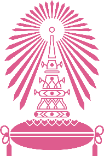 ส่วนงาน	 ภาควิชา……………………………….คณะแพทยศาสตร์  จุฬาลงกรณ์มหาวิทยาลัย โทร....(เบอร์ที่สามารถติดต่อได้).........ที่      						           	วันที่   เรื่อง	ขอความอนุเคราะห์จัดทำหนังสือมอบอำนาจเพื่อทำข้อตกลงการทำงานวิจัยกับ.............................-----------------------------------------------------------------------------------------------------------------------------------------------------เรียน	หัวหน้าภาควิชา...................................สิ่งที่ส่งมาด้วย	หนังสือมอบอำนาจ	 เนื่องด้วย ข้าพเจ้า.................................................. จะร่วมมือกับ ...(ชื่อแหล่งทุน)................................... เพื่อดำเนินการโครงการวิจัย เรื่อง ............................................................................... และเพื่อให้การดำเนินการตามข้อบังคับจุฬาลงกรณ์มหาวิทยาลัย ว่าด้วยการบริหารการเงินและโครงการวิจัย พ.ศ.2564 เป็นไปอย่างเรียบร้อย  ข้าพเจ้าใคร่ขอความอนุเคราะห์ท่านพิจารณาดำเนินการดังนี้โปรดให้อธิการบดีเป็นผู้ลงนามในหนังสือมอบอำนาจให้คณบดี คณะแพทยศาสตร์ จุฬาลงกรณ์มหาวิทยาลัย เป็นผู้มีอำนาจกำกับการเบิกจ่ายเงิน และดำเนินการโครงการวิจัย  เรื่อง ............................................................................... กับ ...(ชื่อแหล่งทุน)...................................  ทั้งหมดตลอดโครงการขอสำเนาบัตรประจำตัวผู้มอบอำนาจและหนังสือแต่งตั้ง เพื่อประกอบกับเอกสารข้อตกลง/สัญญารับทุนวิจัย	จึงเรียนมาเพื่อโปรดพิจารณาและดำเนินการต่อไปด้วย จักเป็นพระคุณยิ่ง				  	                          (......................................................................)						                               หัวหน้าโครงการวิจัยเรียน   รองคณบดีฝ่ายวิจัย         เพื่อโปรดพิจารณาและดำเนินการต่อไปด้วยจักเป็นพระคุณยิ่ง (........................................................................) หัวหน้าภาควิชา......................................ผู้ประสานงาน: ……………………………………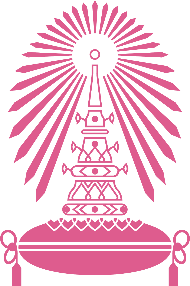 หนังสือมอบอำนาจเขียนที่  จุฬาลงกรณ์มหาวิทยาลัยวันที่                           พ.ศ. 2564	โดยหนังสือฉบับนี้ ข้าพเจ้าจุฬาลงกรณ์มหาวิทยาลัย โดยศาสตราจารย์ ดร.บัณฑิต เอื้ออาภรณ์ ตำแหน่งอธิการบดีจุฬาลงกรณ์มหาวิทยาลัย ตามประกาศสำนักนายกรัฐมนตรี ลงวันที่ 17 มิถุนายน พ.ศ. 2563 เป็นผู้บังคับบัญชาสูงสุดและรับผิดชอบการบริหารงานของมหาวิทยาลัย อยู่ที่ จุฬาลงกรณ์มหาวิทยาลัย ถนนพญาไท แขวงวังใหม่ เขตปทุมวัน กรุงเทพมหานคร ขอมอบอำนาจให้ รองศาสตราจารย์ นายแพทย์ฉันชาย สิทธิพันธุ์ ตำแหน่ง คณบดีคณะแพทยศาสตร์ จุฬาลงกรณ์มหาวิทยาลัย อยู่ที่ คณะแพทยศาสตร์ จุฬาลงกรณ์มหาวิทยาลัย  ถนนพระราม 4 แขวงวังใหม่ เขตปทุมวัน กรุงเทพมหานคร ให้เป็นผู้มีอำนาจกำกับการเบิกจ่ายเงิน และดำเนินการโครงการวิจัย “........................................(ใส่ชื่อโครงการ)…………………………………….” กับ …(ใส่ชื่อแหล่งทุน)………….. แทนข้าพเจ้าจนเสร็จการ	การใดที่ผู้รับมอบอำนาจได้กระทำลงภายในขอบอำนาจแห่งหนังสือมอบอำนาจฉบับนี้ ย่อมผูกพันผู้มอบอำนาจตามกฎหมาย จึงลงลายมือชื่อผู้มอบอำนาจและผู้รับมอบอำนาจไว้เป็นสำคัญ					(ลงชื่อ) .............................................................ผู้มอบอำนาจ					          (ศาสตราจารย์ ดร.บัณฑิต เอื้ออาภรณ์)					                          อธิการบดี 					(ลงชื่อ) ..........................................................ผู้รับมอบอำนาจ					     (รองศาสตราจารย์ นายแพทย์ฉันชาย สิทธิพันธุ์)					               คณบดีคณะแพทยศาสตร์ 					(ลงชื่อ) .................................................................พยาน					     (ศาสตราจารย์ นายแพทย์วรศักดิ์ โชติเลอศักดิ์)                                                               			                                         รองคณบดีฝ่ายวิจัย					(ลงชื่อ) .................................................................พยาน			                            (...................ใส่ชื่อหัวหน้าโครงการ ตำแหน่งเต็ม......) 				                                 หัวหน้าโครงการวิจัย